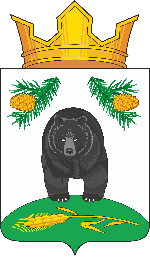 АДМИНИСТРАЦИЯ НОВОКРИВОШЕИНСКОГО СЕЛЬСКОГО ПОСЕЛЕНИЯПОСТАНОВЛЕНИЕ25.10.2022                                                                                                                       № 96Об утверждении административного регламента предоставления муниципальной услуги «Дача письменных разъяснений налогоплательщикам по вопросам применения нормативных правовых актов Новокривошеинского сельского поселения о местных налогах и сборах»В соответствии с пунктом 2 части 1 статьи 14 Федерального закона от 06 октября 2003 № 131-ФЗ «Об общих принципах организации местного самоуправления в Российской Федерации», статьями 21 и 34.2 Налогового кодекса Российской Федерации, Федеральным законом от 27 июля 2010 года № 210-ФЗ «Об организации предоставления государственных и муниципальных услуг» ПОСТАНОВЛЯЮ:1. Утвердить административный регламент предоставления муниципальной услуги  «Дача письменных разъяснений налогоплательщикам по вопросам применения нормативных правовых актов Новокривошеинского сельского поселения о местных налогах и сборах», согласно приложению.2. Настоящее Постановление вступает в силу с даты его официального опубликования.3.  Контроль за исполнением настоящего постановления оставляю за собой.лава Новокривошеинского сельского поселения                                          А.О. Саяпин(Глава Администрации)			 	                                                          ПриложениеУТВЕРЖДЁНпостановлением администрации Новокривошеинского сельского поселенияот 25.10.2022 № 96(в редакции от 09.01.2023 № 1)	Административный регламент предоставления муниципальной услуги«Дача письменных разъяснений налогоплательщикам по вопросам применения нормативных правовых актов Новокривошеинского сельского поселения о местных налогах и сборах»1. Общие положения1. Настоящий Административный регламент по предоставлению муниципальной услуги по даче письменных разъяснений налогоплательщикам по вопросам применения муниципальных нормативных правовых актов Новокривошеинского сельского поселения о налогах и сборах (далее - Административный регламент) - определяет стандарт, состав, сроки и последовательность действий (административных процедур) администрации Новокривошеинского сельского поселения (далее – администрация) при исполнении муниципальной услуги по рассмотрению и подготовке письменных разъяснений на обращения, поступившие в администрацию Новокривошеинского сельского поселения по вопросам применения муниципальных нормативных правовых актов о местных налогах и сборах.2. Описание заявителей.Заявителями при предоставлении муниципальной услуги являются граждане Российской Федерации, юридические лица, индивидуальные предприниматели, иностранные граждане и лица без гражданства, за исключением государственных органов и их территориальных органов, органов государственных внебюджетных фондов и их территориальных органов, органов местного самоуправления, а также за исключением случаев, установленных международными договорами Российской Федерации или законодательством Российской Федерации (далее – заявитель).От имени заявителей при предоставлении муниципальной услуги, в том числе при подаче (направлении) заявления, могут выступать лица, имеющие право в соответствии с законодательством Российской Федерации либо в силу наделения их заявителями в порядке, установленном законодательством Российской Федерации, полномочиями выступать от имени заявителей при предоставлении муниципальной услуги (далее – уполномоченный представитель).Требования к порядку информирования
о предоставлении муниципальной услуги3. Информирование о порядке предоставления муниципальной услуги осуществляется:1) непосредственно при личном приеме заявителя в администрации Новокривошеинского сельского поселения (далее Администрация) или многофункциональном центре предоставления государственных и муниципальных услуг (далее МФЦ);2) по телефону в Администрации или МФЦ;3) письменно, в том числе посредством электронной почты, факсимильной связи;4) посредством размещения в открытой и доступной форме информации:в федеральной государственной информационной системе «Единый портал государственных и муниципальных услуг (функций)» https://www.gosuslugi.ru;на официальном сайте Администрации https://www.novokriv.ru;5) посредством размещения информации на информационных стендах Администрации или многофункционального центра.4. Информирование осуществляется по вопросам, касающимся:способов подачи заявления о предоставлении муниципальной услуги;адресов Администрации и многофункциональных центров, обращение в которые необходимо для предоставления муниципальной услуги;справочной информации о работе Администрации;документов, необходимых для предоставления муниципальной услуги;порядка и сроков предоставления муниципальной услуги;порядка получения сведений о ходе рассмотрения заявления о предоставлении муниципальной услуги и о результатах предоставления муниципальной услуги;порядка досудебного (внесудебного) обжалования действий (бездействия) должностных лиц, и принимаемых ими решений при предоставлении муниципальной услуги.Получение информации по вопросам предоставления муниципальной услуги осуществляется бесплатно.5. При устном обращении заявителя (лично или по телефону) должностное лицо Администрации, работник многофункционального центра, осуществляющий консультирование, подробно и в вежливой (корректной) форме информирует обратившихся по интересующим вопросам.Ответ на телефонный звонок должен начинаться с информации о наименовании органа, в который позвонил заявитель, фамилии, имени, отчества (последнее - при наличии) и должности специалиста, принявшего телефонный звонок.Если должностное лицо Администрации не может самостоятельно дать ответ, телефонный звонок должен быть переадресован (переведен) на другое должностное лицо или же обратившемуся лицу должен быть сообщен телефонный номер, по которому можно будет получить необходимую информацию.Если подготовка ответа требует продолжительного времени, он предлагает заявителю один из следующих вариантов дальнейших действий:изложить обращение в письменной форме;назначить другое время для консультаций.Должностное лицо Администрации не вправе осуществлять информирование, выходящее за рамки стандартных процедур и условий предоставления муниципальной услуги, и влияющее прямо или косвенно на принимаемое решение. Продолжительность информирования по телефону не должна превышать 10 минут.Информирование осуществляется в соответствии с графиком приема граждан.6. По письменному обращению должностное лицо Администрации, ответственный за предоставление муниципальной услуги, подробно в письменной форме разъясняет гражданину сведения по вопросам, указанным в пункте 6 настоящего Административного регламента в порядке, установленном Федеральным законом от 20 мая 2006 N 59-ФЗ «О порядке рассмотрения обращений граждан Российской Федерации».7. На Едином портале государственных и муниципальных услуг размещаются сведения, предусмотренные Положением о федеральной государственной информационной системе, утвержденным постановлением Правительства Российской Федерации от 24 октября 2011 N 861 «О федеральных государственных информационных системах, обеспечивающих предоставление в электронной форме государственных и муниципальных услуг».Доступ к информации о сроках и порядке предоставления муниципальной услуги осуществляется без выполнения заявителем каких-либо требований, в том числе без использования программного обеспечения, установка которого на технические средства заявителя требует заключения лицензионного или иного соглашения с правообладателем программного обеспечения, предусматривающего взимание платы, регистрацию или авторизацию заявителя, или предоставление им персональных данных.8. На официальном сайте Администрации, на стендах в местах предоставления муниципальной услуги и в многофункциональном центре размещается следующая справочная информация:о месте нахождения и графике работы Администрации, а также многофункциональных центров;справочные телефоны Администрации, в том числе номер телефона-автоинформатора (при наличии);адрес официального сайта, а также электронной почты и (или) формы обратной связи Администрации в сети «Интернет».9. В залах ожидания Администрации размещаются нормативные правовые акты, регулирующие порядок предоставления муниципальной услуги, в том числе Административный регламент, которые по требованию заявителя предоставляются ему для ознакомления.10. Размещение информации о порядке предоставления муниципальной услуги на информационных стендах в помещении многофункционального центра осуществляется в соответствии с соглашением, заключенным между многофункциональным центром и Администрацией с учетом требований к информированию, установленных Административным регламентом.11. Информация о ходе рассмотрения заявления о предоставлении муниципальной услуги и о результатах предоставления муниципальной услуги может быть получена заявителем (его представителем) в личном кабинете на Едином портале государственных и муниципальных услуг, а также в Администрации при обращении заявителя лично, по телефону посредством электронной почты.2. Стандарт предоставления муниципальной услуги12. Наименование муниципальной услуги: «Дача письменных разъяснений налогоплательщикам по вопросам применения нормативных правовых актов Новокривошеинского сельского поселения о местных налогах и сборах» (далее - муниципальная услуга).13. Наименование органа, предоставляющего муниципальную услугу: администрация Новокривошеинского сельского поселения.Результат предоставления муниципальной услуги14. Результатом предоставления муниципальной услуги является письменное разъяснение налогоплательщикам и налоговым агентам по вопросам применения муниципальных правовых актов о налогах и сборах или отказ в предоставлении муниципальной услуги.Срок предоставления муниципальной услуги15. Обращения заявителей по вопросам применения муниципальных правовых актов о налогах и сборах рассматриваются специалистом администрации в пределах своей компетенции в течение 30 дней со дня регистрации соответствующего обращения. По решению главы  администрации указанный срок может быть продлен, но не более чем на 30 дней.16. Оснований для приостановления предоставления муниципальной услуги законодательством Российской Федерации не предусмотрено.17. Документ, являющийся результатом предоставления муниципальной услуги, направляется адресату по почтовому адресу (адресу электронной почты) или вручается лично.Правовые основания для предоставления муниципальной услуги18. Нормативные правовые акты, регулирующие предоставление муниципальной услуги: - Конституция Российской Федерации;- Налоговый кодекс Российской Федерации;- Федеральный закон от 06 октября 2003 № 131-ФЗ «Об общих принципах организации местного самоуправления в Российской Федерации»;- Федеральный закон от 27 июля 2010 № 210-ФЗ «Об организации предоставления государственных и муниципальных услуг» (далее – 210-ФЗ). Исчерпывающий перечень документов (их копий), требуемых на основании соответствующих правовых актов для предоставления муниципальной услуги.19. Для предоставления муниципальной услуги заявитель направляет в администрацию Новокривошеинского сельского поселения письменное обращение о даче письменных разъяснений по вопросам применения муниципальных правовых актов Новокривошеинского сельского поселения о налогах и сборах (далее - обращение).Перечень документов, необходимых для предоставления муниципальной услуги20. Основанием для предоставления муниципальной услуги является изложенное в свободной форме обращение заявителя, поступившее в администрацию Новокривошеинского сельского поселения, о даче письменных разъяснений по вопросам применения муниципальных правовых актов Новокривошеинского сельского поселение о налогах и сборах в письменной форме.21. Заявитель в своем письменном обращении в обязательном порядке указывает:- наименование органа местного самоуправления, либо фамилию, имя, отчество (при наличии) руководителя, либо должность соответствующего лица, которому направлено письменное обращение;- наименование организации или фамилия, имя, отчество (при наличии) гражданина, направившего обращение;- полный почтовый адрес заявителя, по которому должен быть направлен ответ;- содержание обращения;- подпись лица;- дата обращения.В случае необходимости в подтверждение своих доводов заявитель прилагает к письменному обращению документы и материалы либо их копии.22. Письменное обращение юридического лица оформляется на бланке с указанием реквизитов заявителя, даты и регистрационного номера, фамилии и номера телефона исполнителя за подписью руководителя или должностного лица, имеющего право подписи соответствующих документов.23. Обращение, поступившее в форме электронного документа, подлежит рассмотрению в порядке, установленном настоящим административным регламентом. В обращении заявитель в обязательном порядке указывает свои фамилию, имя, отчество (при наличии), адрес электронной почты, если ответ должен быть направлен в форме электронного документа, или почтовый адрес, если ответ должен быть направлен в письменной форме. Заявитель вправе приложить к такому обращению необходимые документы и материалы в электронной форме либо направить указанные документы и материалы или их копии в письменной форме.При личном приеме ответственным лицом администрации заявитель предъявляет документ, удостоверяющий его личность, и излагает содержание своего устного обращения.24. При предоставлении муниципальной услуги запрещено требовать от заявителя представления документов и информации или осуществления действий, представление или осуществление которых не предусмотрено нормативными правовыми актами, регулирующими отношения, возникающие в связи с предоставлением муниципальной услуги.Исчерпывающий перечень оснований для отказа в приеме документов, необходимых для предоставления муниципальной услуги25. Оснований для отказа в приеме документов, необходимых для предоставления администрацией Новокривошеинского сельского поселения муниципальной услуги, законодательством Российской Федерации не предусмотрено.Исчерпывающий перечень оснований для отказа в предоставлении муниципальной услуги26. В предоставлении муниципальной услуги должно быть отказано в следующих случаях:1) если в письменном обращении не указаны фамилия гражданина, направившего обращение, или почтовый адрес, по которому должен быть направлен ответ, ответ на обращение не дается;2) если текст письменного обращения не поддается прочтению, ответ на обращение не дается, и оно не подлежит направлению на рассмотрение в государственный орган, орган местного самоуправления или должностному лицу в соответствии с их компетенцией, о чем в течение 7 дней со дня регистрации обращения сообщается гражданину, направившему обращение, если его фамилия и почтовый адрес поддаются прочтению;3) если текст письменного обращения не позволяет определить суть предложения, заявления или жалобы, ответ на обращение не дается, и оно не подлежит направлению на рассмотрение в государственный орган, орган местного самоуправления или должностному лицу в соответствии с их компетенцией, о чем в течение 7 дней со дня регистрации обращения сообщается гражданину, направившему обращение;4) если в письменном обращении гражданина содержится вопрос, на который ему неоднократно давались письменные ответы по существу в связи с ранее направляемыми обращениями, и при этом в обращении не приводятся новые доводы или обстоятельства, руководитель органа местного самоуправления, должностное лицо либо уполномоченное на то лицо вправе принять решение о безосновательности очередного обращения и прекращении переписки с гражданином по данному вопросу при условии, что указанное обращение и ранее направляемые обращения направлялись в один и тот же орган местного самоуправления или одному и тому же должностному лицу. О данном решении уведомляется гражданин, направивший обращение;5) если ответ по существу поставленного в обращении вопроса не может быть дан без разглашения сведений, составляющих государственную или иную охраняемую федеральным законом тайну, гражданину, направившему обращение, сообщается о невозможности дать ответ по существу поставленного в нем вопроса в связи с недопустимостью разглашения указанных сведений.6) если обращение содержит нецензурные либо оскорбительные выражения, угрозы жизни, здоровью и имуществу должностного лица, а также членов его семьи, вправе оставить обращение без ответа по существу поставленных в нем вопросов и сообщить гражданину, направившему обращение, о недопустимости злоупотребления правом;27. Заявитель вправе вновь направить обращение в администрацию Новокривошеинского сельского поселения в случае, если причины, по которым ответ по существу поставленных в обращении вопросов не мог быть дан, в последующем были устранены.Размер платы, взимаемой с заявителя при предоставлении муниципальной услуги28. Предоставление муниципальной услуги осуществляется на бесплатной основе.Срок регистрации запроса заявителя о предоставлении муниципальной услуги29. Обращение подлежит обязательной регистрации в течение трех дней с даты  его поступления в администрацию Новокривошеинского сельского поселения.Требования к помещениям, в которых предоставляется муниципальная услуга, к залу ожидания, местам для заполнения запросов о предоставлении муниципальной услуги, информационным стендам с образцами их заполнения и перечнем документов, необходимых для предоставления каждой муниципальной услуги30. Места, предназначенные для информирования и ознакомления заявителей с информационными материалами, оборудуются информационными стендами, стульями и столами для возможности оформления документов. На информационных стендах, на официальном сайте администрации  Новокривошеинского сельского поселения размещаются следующие информационные материалы:- сведения о нормативных правовых актах по вопросам исполнения муниципальной услуги;- образцы заполнения бланков заявлений;- бланки заявлений;- часы приема специалистом  администрации.Места для заполнения заявлений, ожидания и проведения личного приема граждан оборудуются стульями, столами, обеспечиваются образцами заявлений и канцелярскими принадлежностями для написания письменных обращений.Кабинеты, предназначенные для приема заявителей, должны быть оборудованы стульями, столами, канцелярскими принадлежностями, информационными табличками (вывесками).Рабочее место должностного лица, предоставляющего муниципальную услугу, оборудуется средствами компьютерной техники и оргтехникой, позволяющими организовать предоставление муниципальной услуги в полном объеме. 	31.В целях обеспечения доступности для инвалидов в получении муниципальной услуги:- вход в административное здание должен иметь беспрепятственный доступ инвалидов, включая инвалидов, использующих кресла-коляски;- помещения для личного приема и ожидания личного приема должны соответствовать санитарно-эпидемиологическим правилам и нормативам;- помещения, доступные маломобильным посетителям и взаимосвязанные функциональным процессом, для удобства размещаются компактно, на одном уровне;- коридоры,  кабинеты с достаточным освещением;- половые покрытия с исключением кафельных полов и порогов;- современная оргтехника и телекоммуникационные средства (компьютер, факсимильная связь и т.п.);- стенды со справочными материалами и графиком приема;- функционально удобная, подвергающаяся влажной обработке мебель;- количество мест ожидания определяется исходя из фактической нагрузки возможностей административного здания, но не может быть менее трех.32. Показатели доступности и качества муниципальной услуги:- наличие различных способов получения информации о предоставлении услуги;- соблюдение требований законодательства и настоящего административного регламента;- устранение избыточных административных процедур и административных действий;- сокращение количества документов, представляемых заявителями;- сокращение срока предоставления муниципальной услуги;- профессиональная подготовка специалистов администрации, предоставляющих муниципальную услугу.- внеочередное обслуживание участников ВОВ и инвалидов.33. Иные требования, в том числе учитывающие особенности предоставления муниципальных услуг в электронной форме и в МФЦ:- доступность информации о перечне документов, необходимых для получения муниципальной услуги, о режиме работы администрации сельского поселения, контактных телефонах и другой контактной информации для заявителей;- возможность заполнения заявителями запроса и иных документов, необходимых для получения муниципальной услуги, в электронной форме;- возможность подачи заявителем с использованием информационно-телекоммуникационных технологий запроса о предоставлении муниципальной услуги;- возможность получения заявителем сведений о ходе выполнения запроса о предоставлении муниципальной услуги в электронной форме;- возможность для заявителя направить запрос в МФЦ.3. состав, последовательность и сроки выполнения административных процедур, требования к порядку их выполнения, в том числе особенности выполнения административных процедур в электронной форме, а также особенности выполнения административных процедур в многофункциональных центрах34. Последовательность административных процедур исполнения муниципальной услуги включает в себя следующие действия:- прием и регистрация обращения;- рассмотрение обращения;- подготовка и направление ответа на обращение заявителю.35. Основанием для начала предоставления муниципальной услуги является поступление обращения от заявителя в администрацию лично, посредством почтовой, факсимильной связи.Обращение подлежит обязательной регистрации в течение трех дней с даты его поступления в администрацию.Ответственность за прием и регистрацию обращения несет специалист, ответственный за прием и регистрацию документов.Специалист, ответственный за прием и регистрацию документов, осуществляет первичную обработку (проверку правильности адресации корреспонденции, наличие всех приложений и иной документации, являющейся неотъемлемой частью обращения, чтение, определение содержания вопросов обращения гражданина) и регистрацию обращений в журнале регистрации входящей корреспонденции.В течение 1 рабочего дня с даты регистрации обращения заявителя специалистом, ответственным за прием и регистрацию документов, проводится проверка обращения на соответствие требованиям, установленным пунктом 21 Административного регламента.При поступлении обращения, где указано о приложении документов, которые полностью или частично отсутствуют, специалистом, ответственным за прием и регистрацию документов, составляется акт об отсутствии соответствующих документов, который приобщается к обращению.36. Рассмотрение обращений.Прошедшие регистрацию письменные обращения передаются специалисту администрации.Глава администрации по результатам ознакомления с текстом обращения, прилагаемыми к нему документами в течение 1 рабочего дня с даты их поступления:- определяет, относится ли к компетенции администрации рассмотрение поставленных в обращении вопросов;- определяет характер, сроки действий и сроки рассмотрения обращения;- определяет исполнителя поручения;- ставит исполнение поручений и рассмотрение обращения на контроль.Решением главы администрации Новокривошеинского сельского поселения является резолюция о рассмотрении обращения по существу поставленных в нем вопросов либо о подготовке письма заявителю о невозможности ответа на поставленный вопрос в случае, если рассмотрение поставленного вопроса не входит в компетенцию администрации Новокривошеинского сельского поселения.Специалист, ответственный за прием и регистрацию документов, в течение 1 рабочего дня с даты передачи (поступления) документов от главы администрации передает обращение для рассмотрения по существу вместе с приложенными документами специалисту администрации.37. Подготовка и направление ответов на обращение.Специалист администрации обеспечивает рассмотрение обращения и подготовку ответа в сроки, установленные пунктом 15 Административного регламента.Специалист администрации рассматривает поступившее заявление и оформляет письменное разъяснение.Ответ на вопрос предоставляется в простой, четкой и понятной форме за подписью главы администрации Новокривошеинского сельского поселения либо лица, его замещающего.В ответе также указываются и фамилия, имя, отчество (при наличии), номер телефона должностного лица, ответственного за подготовку ответа на обращение.После подписания ответа специалист, ответственный за прием и регистрацию документов, регистрирует ответ в журнале регистрации корреспонденции с присвоением исходящего номера и направляет адресату по почте либо вручает адресату лично в течение 1 рабочего дня с даты его подписания.4. Формы контроля за исполнением административного регламента38. Контроль за исполнением административного регламента осуществляется в форме текущего контроля, проведением плановых и внеплановых проверок полноты и качества предоставления муниципальной услуги и включает в себя выявление и устранение нарушений, рассмотрение и подготовку ответов на обращения граждан, содержащих жалобы на решения, действия (бездействия) должностных лиц.Порядок осуществления текущего контроля за соблюдением и исполнением ответственными должностными лицами положений регламента и иных нормативных правовых актов, устанавливающих требования к предоставлению муниципальной услуги, а также принятием решений ответственными лицами.Текущий контроль за соблюдением Административного регламента и иных правовых актов, устанавливающих требования к предоставлению муниципальной услуги, осуществляется  главой администрации.Текущий контроль проводится путем оперативного выяснения хода исполнения обращения, осуществления проверок на предмет соблюдения исполнителем, ответственным за предоставление муниципальной услуги, положений настоящего Административного регламента, иных нормативных правовых актов, устанавливающих требования к предоставлению муниципальной услуги.39. Порядок и периодичность осуществления плановых и внеплановых проверок полноты и качества предоставления муниципальной услуги.В целях осуществления контроля за полнотой и качеством предоставления муниципальной услуги проводятся внеплановые проверки.При проверке могут рассматриваться все вопросы, связанные с предоставлением муниципальной услуги (комплексные проверки), или отдельный вопрос, связанный с предоставлением муниципальной услуги (тематические проверки).Внеплановые проверки предоставления муниципальной услуги проводятся по обращениям физических, юридических лиц и индивидуальных предпринимателей, обращениям органов государственной власти, органов местного самоуправления, их должностных лиц, а также в целях проверки устранения нарушений, выявленных в ходе проведенной внеплановой проверки. Указанные обращения подлежат регистрации в день их поступления в системе электронного документооборота и делопроизводства Администрации.О проведении проверки издается правовой акт администрации о проведении проверки исполнения административного регламента по предоставлению муниципальной услуги.По результатам проведения проверки составляется акт, в котором должны быть указаны документально подтвержденные факты нарушений, выявленные в ходе проверки, или отсутствие таковых, а также выводы, содержащие оценку полноты и качества предоставления муниципальной услуги и предложения по устранению выявленных при проверке нарушений. При проведении внеплановой проверки в акте отражаются результаты проверки фактов, изложенных в обращении, а также выводы и предложения по устранению выявленных при проверке нарушений.По результатам рассмотрения обращений обратившемуся дается письменный ответ.40. Ответственность должностных лиц за решения и действия (бездействие), принимаемые (осуществляемые) в ходе предоставления муниципальной услуги.Должностные лица, уполномоченные на выполнение административных действий, предусмотренных настоящим регламентом, несут ответственность за соблюдение требований, действующих нормативных правовых актов, в том числе за соблюдение сроков выполнения административных действий, полноту их совершения, соблюдение принципов поведения с заявителями, сохранность документов.Глава администрации несет ответственность за обеспечение предоставления муниципальной услуги.Работники администрации при предоставлении муниципальной услуги несут ответственность:- за неисполнение или ненадлежащее исполнение административных процедур при предоставлении муниципальной услуги;- за действия (бездействие), влекущие нарушение прав и законных интересов физических или юридических лиц, индивидуальных предпринимателей.Должностные лица, виновные в неисполнении или ненадлежащем исполнении требований настоящего Административного регламента, привлекаются к ответственности в порядке, установленном действующим законодательством РФ.5. досудебный (внесудебный) порядок обжалования решений и действий (бездействия) органа, предоставляющего государственную услугу, органа, предоставляющего муниципальную услугу, многофункционального центра, организаций, указанных в части 1.1 статьи 16 210-ФЗ, а также их должностных лиц, государственных или муниципальных служащих, работников41. Заявители либо их представители имеют право на досудебное (внесудебное) обжалование решений и действий (бездействия), принятых (осуществляемых) в ходе предоставления муниципальной услуги.42. Предметом досудебного (внесудебного) обжалования заявителем решений и действий (бездействия) органа, предоставляющего муниципальную услугу, должностного лица органа, предоставляющего муниципальную услугу, либо муниципального служащего, многофункционального центра, работника многофункционального центра являются:1) нарушение срока регистрации запроса заявителя о предоставлении муниципальной услуги, запроса, указанного в статье 15.1 Федерального закона № 210-ФЗ;2) нарушение срока предоставления муниципальной услуги. В указанном случае досудебное (внесудебное) обжалование заявителем решений и действий (бездействия) многофункционального центра, работника многофункционального центра возможно в случае, если на многофункциональный центр, решения и действия (бездействие) которого обжалуются, возложена функция по предоставлению соответствующих государственных или муниципальных услуг в полном объеме в порядке, определенном частью 1.3 статьи 16 Федерального закона № 210-ФЗ;3) требование у заявителя документов или информации либо осуществления действий, представление или осуществление которых не предусмотрено нормативными правовыми актами Российской Федерации, нормативными правовыми актами Костромской области, муниципальными правовыми актами для предоставления муниципальной услуги;4) отказ в приеме документов, представление которых предусмотрено нормативными правовыми актами Российской Федерации, нормативными правовыми актами Костромской области для предоставления муниципальной услуги, у заявителя;5) отказ в предоставлении муниципальной услуги, если основания отказа не предусмотрены федеральными законами и принятыми в соответствии с ними иными нормативными правовыми актами Российской Федерации, нормативными правовыми актами Томской области. В указанном случае досудебное (внесудебное) обжалование заявителем решений и действий (бездействия) многофункционального центра, работника многофункционального центра возможно в случае, если на многофункциональный центр, решения и действия (бездействие) которого обжалуются, возложена функция по предоставлению соответствующих государственных или муниципальных услуг в полном объеме в порядке, определенном частью 1.3 статьи 16 Федерального закона № 210-ФЗ;6) затребование с заявителя при предоставлении муниципальной услуги платы, не предусмотренной нормативными правовыми актами Российской Федерации, нормативными правовыми актами Костромской области, муниципальными правовыми актами;7) отказ органа, предоставляющего муниципальную услугу, должностного лица органа, предоставляющего муниципальную услугу, многофункционального центра, работника многофункционального центра в исправлении допущенных ими опечаток и ошибок в выданных в результате предоставления муниципальной услуги документах либо нарушение установленного срока таких исправлений. В указанном случае досудебное (внесудебное) обжалование заявителем решений и действий (бездействия) многофункционального центра, работника многофункционального центра возможно в случае, если на многофункциональный центр, решения и действия (бездействие) которого обжалуются, возложена функция по предоставлению соответствующих государственных или муниципальных услуг в полном объеме в порядке, определенном частью 1.3 статьи 16 Федерального закона № 210-ФЗ;8) нарушение срока или порядка выдачи документов по результатам предоставления муниципальной услуги;9) приостановление предоставления муниципальной услуги, если основания приостановления не предусмотрены федеральными законами и принятыми в соответствии с ними иными нормативными правовыми актами Российской Федерации, законами и иными нормативными правовыми актами Костромской области, муниципальными правовыми актами. В указанном случае досудебное (внесудебное) обжалование заявителем решений и действий (бездействия) многофункционального центра, работника многофункционального центра возможно в случае, если на многофункциональный центр, решения и действия (бездействие) которого обжалуются, возложена функция по предоставлению соответствующих государственных или муниципальных услуг в полном объеме в порядке, определенном частью 1.3 статьи 16 Федерального закона № 210-ФЗ;10) требование у заявителя при предоставлении муниципальной услуги документов или информации, отсутствие и (или) недостоверность которых не указывались при первоначальном отказе в приеме документов, необходимых для предоставления муниципальной услуги, либо в предоставлении муниципальной услуги, за исключением случаев, предусмотренных пунктом 4 части 1 статьи 7 Федерального закона № 210-ФЗ. В указанном случае досудебное (внесудебное) обжалование заявителем решений и действий (бездействия) многофункционального центра, работника многофункционального центра возможно в случае, если на многофункциональный центр, решения и действия (бездействие) которого обжалуются, возложена функция по предоставлению соответствующих муниципальных услуг в полном объеме в порядке, определенном частью 1.3 статьи 16 Федерального закона № 210-ФЗ.43. Жалоба подается в письменной форме на бумажном носителе, в электронной форме в администрацию Новокривошеинского сельского поселения, МФЦ. Жалоба на решения и действия (бездействия) ответственных лиц администрации, подаются на имя  главы администрации Новокривошеинского сельского поселения.Жалоба на решения и действия (бездействие) органа, предоставляющего муниципальную услугу, должностного лица органа, предоставляющего муниципальную услугу, муниципального служащего, руководителя органа, предоставляющего муниципальную услугу, может быть направлена по почте, через многофункциональный центр, с использованием информационно-телекоммуникационной сети «Интернет», официального сайта органа, предоставляющего муниципальную услугу, а также может быть принята при личном приеме заявителя.    Жалоба на решения и действия (бездействие) многофункционального центра, работника МФЦ может быть направлена по почте, с использованием информационно-телекоммуникационной сети «Интернет», официального сайта МФЦ, а также может быть принята при личном приеме заявителя.44. Основанием для начала процедуры досудебного (внесудебного) обжалования является подача заявителем жалобы, соответствующей требованиям ч. 5 ст. 11.2 Федерального закона № 210-ФЗ.В письменной жалобе в обязательном порядке указываются:- наименование органа, предоставляющего муниципальную услугу, должностного лица органа, предоставляющего муниципальную услугу, либо государственного или муниципального служащего, МФЦ, его руководителя и(или) работника, решения и действия (бездействие) которых обжалуются;- фамилия, имя, отчество (последнее - при наличии), сведения о месте жительства заявителя - физического лица либо наименование, сведения о месте нахождения заявителя - юридического лица, а также номер (номера) контактного телефона, адрес (адреса) электронной почты (при наличии) и почтовый адрес, по которым должен быть направлен ответ заявителю;- сведения об обжалуемых решениях и действиях (бездействии) органа, предоставляющего муниципальную услугу, должностного лица органа, предоставляющего муниципальную услугу, либо государственного или муниципального служащего, МФЦ, его работника;- доводы, на основании которых заявитель не согласен с решением и действием (бездействием) органа, предоставляющего муниципальную услугу, должностного лица органа, предоставляющего муниципальную услугу, либо государственного или муниципального служащего, МФЦ, его работника. Заявителем могут быть представлены документы (при наличии), подтверждающие доводы заявителя, либо их копии.45. Заявитель имеет право на получение информации и документов, необходимых для составления и обоснования жалобы, в случаях, установленных ст. 11.1 Федерального закона № 210-ФЗ, при условии, что это не затрагивает права, свободы и законные интересы других лиц и если указанные информация и документы не содержат сведений, составляющих государственную или иную охраняемую тайну.46. Жалоба, поступившая в орган, предоставляющий муниципальную услугу, МФЦ, подлежит рассмотрению в течение 15 рабочих дней со дня ее регистрации, а в случае обжалования отказа органа, предоставляющего муниципальную услугу,  МФЦ в приеме документов у заявителя либо в исправлении допущенных опечаток и ошибок или в случае обжалования нарушения установленного срока таких исправлений - в течение пяти рабочих дней со дня ее регистрации.47. По результатам рассмотрения жалобы принимается одно из следующих решений:1) жалоба удовлетворяется, в том числе в форме отмены принятого решения, исправления допущенных опечаток и ошибок в выданных в результате предоставления муниципальной услуги документах, возврата заявителю денежных средств, взимание которых не предусмотрено нормативными правовыми актами Российской Федерации, нормативными правовыми актами Томской области, муниципальными правовыми актами; 2) в удовлетворении жалобы отказывается.Не позднее дня, следующего за днем принятия решения по результатам рассмотрения жалобы, заявителю в письменной форме и по желанию заявителя в электронной форме направляется мотивированный ответ о результатах рассмотрения жалобы.В случае признания жалобы подлежащей удовлетворению, в ответе заявителю дается информация о действиях, осуществляемых органом, предоставляющим муниципальную услугу, МФЦ в целях незамедлительного устранения выявленных нарушений при оказании муниципальной услуги, а также приносятся извинения за доставленные неудобства и указывается информация о дальнейших действиях, которые необходимо совершить заявителю в целях получения муниципальной услуги.В случае признания жалобы не подлежащей удовлетворению, в ответе заявителю даются аргументированные разъяснения о причинах принятого решения, а также информация о порядке обжалования принятого решения.В случае установления в ходе или по результатам рассмотрения жалобы признаков состава административного правонарушения или преступления должностное лицо, работник, наделенные полномочиями по рассмотрению жалоб, незамедлительно направляют имеющиеся материалы в органы прокуратуры.